ҠАРАР                                                              ПОСТАНОВЛЕНИЕОб утверждении  Порядка применения к муниципальнымслужащим взысканий за несоблюдение ограничений и запретов,требований о предотвращении или об урегулировании конфликтаинтересов и неисполнение обязанностей, установленных в целяхпротиводействия коррупцииНа основании Федерального закона от 02.03.2007 №25-ФЗ «О муниципальной службе в Российской Федерации», Федерального закона от 25.12.2008 №273-ФЗ «О противодействии коррупции», Устава  СП Бишкураевскийсельсовет муниципального района Туймазинский район РБ, ПОСТАНОВЛЯЮ:1. Утвердить Порядок применения к муниципальным служащим взысканий за несоблюдение ограничений и запретов, требований о предотвращении или об урегулировании конфликта интересов и неисполнение обязанностей, установленных в целях противодействия коррупции (приложение № 1).        2. Опубликовать настоящее постановление на официальном сайте администрации сельского поселения Бишкураевский сельсовет   муниципального района Туймазинский район РБ.         3. Настоящее постановление вступает в силу после его официального опубликования.         4. Контроль за исполнением настоящего постановления оставляю за собой.Глава сельского поселенияБишкураевскийсельсоветмуниципального районаТуймазинский районРеспублики Башкортостан                                   А.З.АбзаловС.Бишкураево03.08.2017 г.№ 27Приложение № 1к постановлению администрацииСП Бишкураевскийсельсовет МР Туймазинский район РБот  03.08.2017г. № 27ПОРЯДОК ПРИМЕНЕНИЯ К МУНИЦИПАЛЬНЫМ СЛУЖАЩИМ ВЗЫСКАНИЙ ЗА НЕСОБЛЮДЕНИЕ ОГРАНИЧЕНИЙ И ЗАПРЕТОВ, ТРЕБОВАНИЙ О ПРЕДОТВРАЩЕНИИ ИЛИ ОБ УРЕГУЛИРОВАНИИ КОНФЛИКТА ИНТЕРЕСОВ И НЕИСПОЛНЕНИЕ ОБЯЗАННОСТЕЙ, УСТАНОВЛЕННЫХ В ЦЕЛЯХ ПРОТИВОДЕЙСТВИЯ КОРРУПЦИИ  1. Общие положения 1.1. Настоящий Порядок разработан в соответствии со статьями 27, 27.1 Федерального закона от 02.03.2007 №25-ФЗ «О муниципальной службе в Российской Федерации», Федеральным законом от 25.12.2008 №273-ФЗ «О противодействии коррупции».1.2. Порядок направлен на применение мер дисциплинарного воздействия в целях повышения ответственности муниципальных служащих за выполнение должностных обязанностей, соблюдения ограничений и запретов, требований законодательства о противодействии коррупции.1.3. Дисциплинарная ответственность муниципального служащего устанавливается за совершение дисциплинарного проступка. 2. Взыскания за несоблюдение ограничений и запретов, требований о предотвращении или об урегулировании конфликта интересов и неисполнение обязанностей, установленных в целях противодействия коррупции 2.1. За совершение дисциплинарного проступка работодатель имеет право применить дисциплинарные взыскания, предусмотренные статьей 27 Федерального закона от 02.03.2007 №25-ФЗ «О муниципальной службе в Российской Федерации», а именно:1) замечание;2) выговор;3) увольнение с муниципальной службы по соответствующим основаниям.2.2. Муниципальный служащий подлежит увольнению с муниципальной службы в связи с утратой доверия в случаях совершения правонарушений, заключающихся в непринятии муниципальным служащим, являющимся стороной конфликта интересов, мер по предотвращению или урегулированию конфликта интересов, а также в Непредставлении муниципальным служащим сведений о своих доходах, расходах, об имуществе и обязательствах имущественного характера, а также о доходах, расходах, об имуществе и обязательствах имущественного характера своих супруги (супруга) и несовершеннолетних детей в случае, если представление таких сведений обязательно, либо в представлении заведомо недостоверных или неполных сведений. 2.3. Муниципальный служащий, допустивший дисциплинарный проступок, может быть временно (но не более чем на один месяц), до решения вопроса о его дисциплинарной ответственности, отстранен от исполнения должностных обязанностей с сохранением денежного содержания. Отстранение муниципального служащего от исполнения должностных обязанностей в этом случае производится распоряжением  (приказом) работодателя.2.4. За несоблюдение муниципальным служащим ограничений и запретов, требований о предотвращении или об урегулировании конфликта интересов и неисполнение обязанностей, установленных в целях противодействия коррупции Федеральным законом от 02.03.2007 №25-ФЗ «О муниципальной службе в Российской Федерации», Федеральным законом от 25 декабря 2008 года №273-ФЗ «О противодействии коррупции» и другими федеральными законами, налагаются взыскания, указанные в пункте 2.1. настоящего Порядка. 3. Порядок и сроки применения дисциплинарного взыскания 3.1. Дисциплинарные взыскания применяются работодателем на основании:1) доклада о результатах проверки, проведенной  подразделением кадровой службы соответствующего муниципального органа по профилактике коррупционных и иных правонарушений;2) рекомендации комиссии по соблюдению требований к служебному поведению муниципальных служащих и урегулированию конфликта интересов в случае, если доклад о результатах проверки направлялся в комиссию;3) объяснений муниципального служащего;4) иных материалов.3.2. До применения дисциплинарного взыскания работодатель (руководитель) должен затребовать от муниципального служащего письменное объяснение.Если по истечении двух рабочих дней с момента, когда муниципальному служащему предложено представить письменное объяснение, указанное объяснение муниципальным служащим не предоставлено, то составляется соответствующий акт.Не предоставление муниципальным служащим объяснения не является препятствием для применения дисциплинарного взыскания.3.3. При применении взысканий учитываются характер совершенного муниципальным служащим коррупционного правонарушения, его тяжесть, обстоятельства, при которых оно совершено, соблюдение муниципальным служащим других ограничений и запретов, требований о предотвращении или об урегулировании конфликта интересов и исполнение им обязанностей, установленных в целях противодействия коррупции, а также предшествующие результаты исполнения им своих должностных обязанностей.3.4. Взыскания применяются не позднее одного месяца со дня обнаружения дисциплинарного проступка или поступления информации о совершении муниципальным служащим коррупционного правонарушения, не считая периода временной нетрудоспособности муниципального служащего, пребывания его в отпуске, других случаев его отсутствия на службе по уважительным причинам, а также времени проведения проверки и рассмотрения ее материалов комиссией по соблюдению требований к служебному поведению муниципальных служащих и урегулированию конфликта интересов.При этом взыскание не может быть применено позднее шести месяцев со дня совершения должностного проступка или поступления информации о совершении коррупционного правонарушения.По результатам ревизии, проверки финансово-хозяйственной деятельности или аудиторской проверки взыскание не может быть применено позднее двух лет со дня совершения должностного проступка. 3.5. За каждый дисциплинарный проступок муниципального служащего может быть применено только одно дисциплинарное взыскание.3.6. В распоряжении (приказе) о применении взыскания к муниципальному служащему в случае совершения им коррупционного правонарушения в качестве основания применения взыскания указывается часть 1 или 2 статьи 27.1 Федерального закона от 02.03.2007 №25-ФЗ «О муниципальной службе в Российской Федерации».3.7. Распоряжение (приказ) о применении взыскания к муниципальному служащему с указанием дисциплинарного правонарушения или коррупционного правонарушения и нормативных правовых актов, которые им нарушены, или об отказе в применении к нему такого взыскания с указанием мотивов объявляется муниципальному служащему под роспись в течение трех рабочих дней со дня издания распоряжения (приказа), не считая времени отсутствия муниципального служащего на работе. В случае отказа муниципального служащего ознакомиться с указанным распоряжением (приказом) под роспись, то составляется соответствующий акт.3.8. Копия распоряжения (приказа) о наложении взыскания на муниципального служащего приобщается к личному делу муниципального служащего.3.9. Муниципальный служащий вправе обжаловать дисциплинарное взыскание в установленном законом порядке.Глава сельского поселенияБишкураевскийсельсоветмуниципального районаТуймазинский районРеспублики Башкортсотан                                   А.З.Абзалов  Башҡортостан РеспубликаһыныңТуймазы районы муниципаль районының Бишҡурай ауыл советы   ауыл биләмәһе хакимиэте              452793, Бишҡурай ауылы,Совет урамы, 5АТел. 8(34782)34-3-85, 34-3-41ИНН 0244001993 ОГРН 1020202217639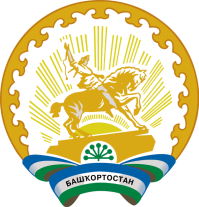                           Администрациясельского поселенияБишкураевский сельсоветмуниципального районаТуймазинский районРеспублики Башкортостан452793, село Бишкураево,ул.Советская, 5АТел. 8(34782)34-3-85,34-3-41ИНН 0244001993 ОГРН 1020202217639 Эл.адрес: bish_tui@ufamts.ru